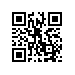 Об изменении темы выпускной квалификационной работы студентки образовательной программы «Системы управления и обработки информации в инженерии» МИЭМ НИУ ВШЭПРИКАЗЫВАЮ:Изменить тему выпускной квалификационной работы студентки 2 курса, Бережко Валерии Сергеевны, образовательной программы «Системы управления и обработки информации в инженерии», направления 01.04.04 Прикладная математика МИЭМ НИУ ВШЭ, очной формы обучения, утвержденную приказом  от 19.12.2016 №2.15-02/1912-02, на «Исследование возможности разработки системы автоматизированного обнаружения скрытой передачи текстовой информации в файлах формата jpeg»/«The Research of the Possibility of Developing an Automated System for the Recognition of Steganografic Text Trausfer in JPEG Files» (руководитель – Сорокин Александр Владимирович, Старший преподаватель, Кафедра компьютерной безопасности).Основание: заявление Бережко В.С.Заместитель директораМИЭМ НИУ ВШЭ									А.Е.АбрамешинРегистрационный номер: 2.15-02/1705-02Дата регистрации: 17.05.2017